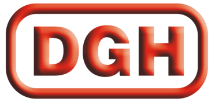 HYDROCARBON EXPLORATION LICENSING POLICYFormat for Application Fee under Open Acreage Licensing Programme(To be filled by Originator/Bidder)Applicant CompanyEoI Window No./ OALP Bid RoundEoI Number/Tender No.Payment DetailsPayment Mode (Credit Card/ Debit Card/ Net Banking/ Cheque/ Other)Payment Reference No.Payment DatePayment Depositor NameContact No.